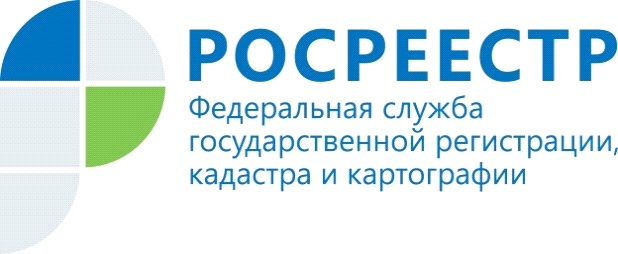 Руководитель Управления Росреестра по Красноярскому краю Лариса Кацер  приняла участие в совещании Министерства финансов края24 января 2020 года руководитель Управления Росреестра по Красноярскому краю Лариса Кацер выступила с докладом на совещании в Министерстве финансов Красноярского края по вопросам подведения предварительных итогов исполнения местных бюджетов и мобилизации доходов в 2019 году.В своем выступлении Лариса Кацер остановилась на актуальных вопросах взаимодействия, результатом которых является полнота и достоверность сведений Единого государственного реестра недвижимости (ЕГРН). Также руководитель Управления обратила внимание на то, что органам местного самоуправления необходимо активизировать работу по внесению в ЕГРН сведений о границах населенных пунктах и территориальных зон, а также сведений в случае каких-либо изменений с объектом недвижимости на основании распорядительных актов.Особое внимание было уделено вопросам муниципального земельного контроля.Руководитель Управления Росреестра по Красноярскому краю Лариса Кацер: «С  1 января 2020 года  в связи с изменениями в Бюджетный кодекс РФ штрафы за земельные правонарушения, выявленные органами муниципального земельного контроля, подлежат зачислению в бюджеты муниципальных образований, за счет средств бюджетов которых осуществляется финансовое обеспечение деятельности указанных органов. Штрафы за земельные правонарушения, выявленные Управлением, органами прокуратуры, органами внутренних дел (полиции), подлежат зачислению в федеральный бюджет. Отмечу, что ранее  все штрафы подлежали зачислению в бюджеты муниципальных образований по месту нахождения должностных лиц, вынесших постановления о назначении таких штрафов».Указанные изменения в Бюджетный кодекс РФ должны  послужить серьезным стимулом для органов местного самоуправления в повышении эффективности и результативности муниципального земельного контроля.Пресс-службаУправления Росреестра по Красноярскому краю: тел.: (391) 2-226-767, (391)2-226-756е-mail: pressa@r24.rosreestr.ruсайт: https://www.rosreestr.ru «ВКонтакте» http://vk.com/to24.rosreestr«Instagram»: rosreestr_krsk24